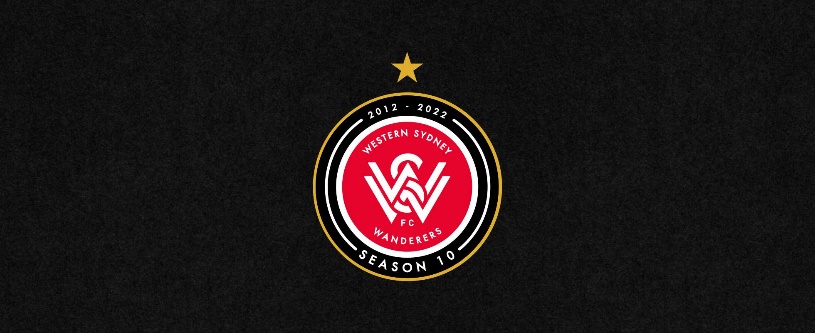 We are excited to announce that Cecil Hills High School was the first High School to be partnering with the Western Sydney Wanderers.In 2021, we introduced a football program to the school run by nationally accredited coaches and adding value to our students and school community. With the addition and involvement of the WSW into the program, our students have exclusive opportunities to be involved in unique training experiences.The WANDERERS Football Program is structured to cater for all students interested in football. The Program caters for students from year 7 through to Year 11. Only enrolled students who live within the area can take part the program. Everyone is welcome.A limited number of team spots are available to keep the program exclusive. The program is open to male and female students.Training will cost $200 a term ($20 a week) for two one-hour sessions a week over four terms from 7.15am to 8.15am. Breakfast is included after the program.Each Term Special training at WSW facilities Blacktown will be provided. Sessions will be held during the day and coached by current WSW academy staff. Successful participants must purchase a compulsory WSW training kit, for a fee of $150.Player appearances, WSW 3 game membership, game stadium experiences, WSW Cup tournament entry, Fairfield World Cup tournament and WSW 5 a side competition are all included in student feesPlease complete the attached form and return it to the school’s administration office.Applications will close 13th February 2023.A copy of this application can also be found on the Cecil Hills High School website.WSW Football Development Program 2023Application Form to be handed into school office      Principal:  Mr M Sutton                    Phone: 9822 1430               Email: cecilhills-h.school@det.nsw.edu.auPlayer Family Name:Player Family Name:Player Given Name:Player Given Name:Player D.O.B:Player D.O.B:Player Family Name:Player Family Name:Player Given Name:Player Given Name:Male	/	FemaleMale	/	FemaleHome Address:Post Code:Post Code:Name of Parent/Guardian:Name of Parent/Guardian:Name of Parent/Guardian:Name of Parent/Guardian:Name of Parent/Guardian:Name of Parent/Guardian:Home Telephone:Work Telephone:Work Telephone:Parent Email Address:Parent Email Address:Parent Email Address:Parent Email Address:Parent Email Address:Parent Email Address:Present Primary/Secondary School:Present Primary/Secondary School:Present Primary/Secondary School:Circle Present School Year:6	7	8	9	10	11   12Circle Present School Year:6	7	8	9	10	11   12Circle Present School Year:6	7	8	9	10	11   12Current Football Club and age group:____________________________________________________Preferred player field position:Current Football Club and age group:____________________________________________________Preferred player field position:Current Football Club and age group:____________________________________________________Preferred player field position:Representative experience:Representative experience:Selection 1:  	Selection 1:  	Selection 1:  	Selection 2:  	Selection 3:  	Selection 2:  	Selection 3:  	Selection 2:  	Selection 3:  	Student’s signature:___________________________________________________Date: _______________________Parent / Guardian’s signature:___________________________________________Date:_______________________Student’s signature:___________________________________________________Date: _______________________Parent / Guardian’s signature:___________________________________________Date:_______________________Student’s signature:___________________________________________________Date: _______________________Parent / Guardian’s signature:___________________________________________Date:_______________________Student’s signature:___________________________________________________Date: _______________________Parent / Guardian’s signature:___________________________________________Date:_______________________Student’s signature:___________________________________________________Date: _______________________Parent / Guardian’s signature:___________________________________________Date:_______________________Student’s signature:___________________________________________________Date: _______________________Parent / Guardian’s signature:___________________________________________Date:_______________________